Treoirlínte don Chlár um Fheabhsú Pobail Chathair Bhaile Átha CliathFoirm Iarratais 2018Léigh Treoirlínte an Chláir um Fheabhsú Pobail Chathair Bhaile Átha Cliath le do thoil sula gcomhlánaíonn tú an fhoirm.Léigh Téarmaí agus Coinníollacha ar Leathanach 2 den fhoirm iarratais seo.Ní mór gach ceist ar an bhfoirm seo a fhreagairt.Léigh an Dearbhú ar Leathanach 9 den fhoirm iarratais seo.Oibríonn an Roinn Forbartha Tuaithe agus Pobail (an Roinn) scéim deontais chaipitil um fheabhsú pobail trí Choiste Áitiúil Forbartha Pobail Bhaile Átha Cliath (CFPÁ) agus Comhairle Cathrach Bhaile Átha Cliath.Tá Coiste Forbartha Pobail Bhaile Átha Cliath anois ag iarraidh iarratas le haghaidh maoinithe faoin gClár um Fheabhsú Pobail Chathair Bhaile Átha Cliath 2018. Is féidir le grúpaí nó eagraíochtaí nó Ranna Stáit nó gníomhaireachtaí iarratais a chur isteach le haghaidh maoinithe chun tabhairt faoi: tionscadail chaipitil nó obair a chuirfidh le Cuspóir 5 de Phlean Áitiúil Pobail agus Eacnamaíochta Chathair Bhaile Átha Cliath 2016 - 2021:Raon saoráidí, gníomhaíochtaí agus áiseanna inacmhainne, sábháilte agus poiblí atá ábhartha agus inrochtana do dhaoine de gach aois agus cineálacha cumais agus a chuireann le sláinte agus leas an uile dhuine a chur ar fáil agus a chosaint. 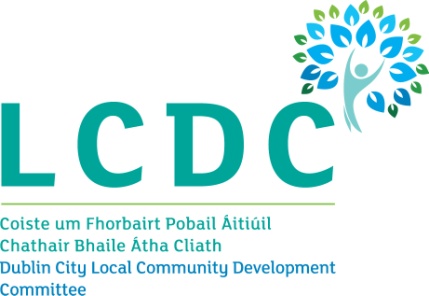 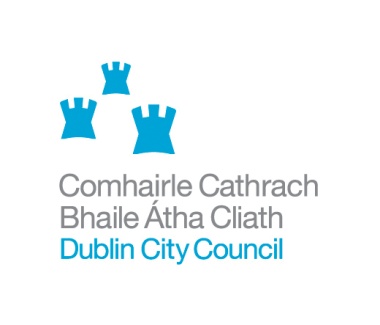 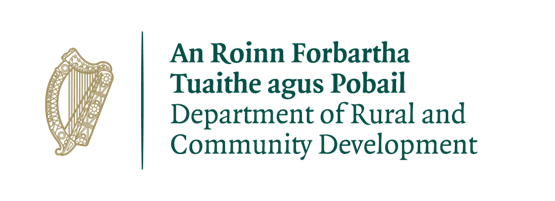 An Clár um Fheabhsú Pobail Chathair Bhaile Átha Cliath 2018 Téarmaí agus CoinníollachaTacóidh an Roinn faoin gClár um Fheabhsú Pobail 2018 le tionscadail chaipitil faoi réir seirbhísí atá ar fáil. Ní mór don tionscadal caipitil a bheith i gcomhréir le Sprioc 5 de Phlean Áitiúil Pobail agus Eacnamaíocha Chathair Bhaile Átha Cliath 2016 - 2021. Ní mór d’iarratais a bheith do thionscadail nó oibreacha atá le comhlíonadh laistigh de cheantar Chomhairle Chathrach Bhaile Átha Cliath.Ní mór don ghrúpa/eagraíocht iarratais faisnéis chruinn, chríochnaithe agus sínithe a chuir ar fáil. Má thugtar eolas míchruinn d’fhéadfadh go ndéanfaí dícháiliú agus/nó go n-aisíocfaí an deontas arna dhéanamh.Coimeádtar go leictreonach faisnéis go léir a chuirfear ar fáil maidir leis an iarratas le haghaidh deontais. Ní úsáidfear faisnéis a chuirfear ar fáil ach amháin chun críocha an Chláir um Fheabhsú Pobail 2018 a riaradh. Féadfaidh Coiste Forbartha an Phobail Áitiúil comhairle a iarraidh agus dul i gcomhairle le gníomhaireachtaí eile agus faisnéis a nochtadh maidir le tionscadail i dtrácht do na saineolaithe agus gníomhaireachtaí sin agus iad ag measúnú moltaí atá faighte acu.Coimeádann an Roinn, Coiste Áitiúil Forbartha Átha Cliath an ceart acu féin liosta na ndeontas go léir a bhronntar lena n-áirítear ainm an ghrúpa nó na heagraíochta a fhaigheann an maoiniú agus suíomh ginearálta an ghrúpa a fhoilsiú.Feidhmíonn an tAcht um Shaoráil Faisnéise 2014 do thaifid go léir i seilbh na Roinne agus Comhairle Cathrach Bhaile Átha Cliath. Is é freagracht gach eagraíochta a chinntiú go bhfuil nósanna imeachta agus beartais chearta in ionad aici lena n-áirítear árachas cuí nuair is ábhartha.I gcás inar cuí, ní mór d'iarratasóirí rathúla polasaí um chosaint leanaí a bheith ann, lena n-áirítear nós imeachta grinnfhriosrúcháin, i gcomhréir le polasaí náisiúnta um chosaint leanaí.Ní mór d’iarratasóirí go léir a chinntiú go bhfuil ceadanna nó toilithe reachtúla go léir faighte sula dtosófar ar aon oibreacha. Áirítear leis seo ceadanna pleanála ach níl siad teoranta dóibh.Ní mór d’iarratais a bheith ar Fhoirm Iarratais oifigiúil an Chláir um Fheabhsú Pobail Chathair Bhaile Átha Cliath 2018.Ní mór fianaise ar chostas an tionscadail mholta a bheith san áireamh sna hiarratais.Má tá an tionscadal maoinithe go páirteach ó fhoinse eile ní mór fianaise ar aon iarmhéid don mhaoiniú atá le fáil a sholáthar.Ní mór fianaise maidir le caiteachas, fáltais/sonraisc a choimeád agus a chur ar fáil in éineacht le tuarascáil ghearr ar úsáid an mhaoinithe do Choiste Forbartha Phobal Áitiúil Chathair Bhaile Átha Cliath nó Comhairle Cathrach Bhaile Átha Cliath le linn 2019. Ní mór aitheantas a thabhairt go poiblí don Roinn, do Choiste Forbartha Phobal Áitiúil Chathair Bhaile Átha Cliath agus do Chomhairle Cathrach Bhaile Átha Cliath maidir le hábhair go léir a bhaineann le cuspóir an deontais.Is gnách nach ndéanfar aon iarratais tríú páirtí nó idirmheánacha a mheas.Ní dhéanfar iarratais dheireanacha a mheas.Ba chóir go mbeadh an stampa poist ceart ar iarratais tríd an bpost agus a chinntiú go mbíonn a dhóthain ama tugtha ionas go mbeadh siad istigh ag tráth nach déanaí ná 5i.n. ar an Luan 30 Iúil 2018. Ní ghlacfar le haon éilimh a cailleadh nó a ndearnadh moill ar aon fhoirm iarratais tríd an bpost mura mbíonn Deimhniú Postála Oifig an Phoist ag iarratasóirí chun tacú lena leithéid d’éilimh.Ní úsáidfear an maoiniú a thugtar ach amháin chun na críocha a sonraíodh san iarratas agus ní mór do Choiste Áitiúil Forbartha Pobail Chathair Bhaile Átha Cliath aon athruithe ar an deontas molta a fhaomhadh roimh ré.Ní mór méid iomlán an deontais a chaitheamh roimh 30 Meán Fómhair 2019. Ní mór aon mhaoiniú nach bhfuil caite a chur ar ais chuig an Roinn trí Chomhairle Cathrach Bhaile Átha Cliath.Féadfaidh an Roinn, Coiste Áitiúil Forbartha Pobail Chathair Bhaile Átha Cliath nó Comhairle Cathrach Bhaile Átha Cliath cuairteanna neamhfhógraithe suíomhanna a chur i gcrích chun comhlíonadh le téarmaí agus coinníollacha a dhearbhú. Má sháraítear téarmaí agus coinníollacha an scéim deontas d’fhéadfadh go gcuirfí smachtbhannaí lena n-áirítear cosc ar iarratais deontais amach anseo.CUID 1MIONSONRAÍ GRÚPA IARRATASÓRA nó EAGRAÍOCHTACUID 2Cuspóir an DeontaisFreagair gach ceann de na ceisteanna thíos le do thoil chun cuspóir an deontais faoin gClár um Fheabhsú Pobail Chathair Bhaile Átha Cliath 2018 ar a bhfuil tú ag déanamh iarratais a léiriú. Ná déan dearmad go ndéanfar measúnú ar d’iarratas i gcoinne na faisnéise curtha ar fáil ar an bhfoirm seo amháin agus mar sin ba chóir go mbeadh do chuid freagraí chomh sonrach agus is féidir. (Cuir bileoga breise isteach más gá).Tabhair cur síos ar an obair nó tionscadal molta le do thoilConas a chuirfidh an obair nó an tionscadal le Sprioc 5 de Phlean Áitiúil Pobail agus Eacnamaíocha Chathair Bhaile Átha Cliath 2016 – 2021?Raon saoráidí, gníomhaíochtaí agus áiseanna inacmhainne, sábháilte agus poiblí atá ábhartha agus inrochtana do dhaoine de gach aois agus cineálacha cumais agus a chuireann le sláinte agus leas an uile dhuine a chur ar fáil agus a chosaint. Cé mhéad daoine go neasach a bhainfidh leas as an obair nó as an tionscadal molta
(go díreach nó go hindíreach)?Cén áit i gCathair Bhaile Átha Cliath a ndéanfar an obair nó an tionscadal a chríochnú nó a úsáid? Nuair is ábhartha dearbhaigh le do thoil úinéir an tsuímh nó foirgnimh ina mbeidh an tionscadal nó obair ar siúl.CUID 3 CINEÁL AGUS STRUCHTÚR AN GHRÚPA IARRATASÓRA/NA hEAGRAÍOCHTATabhair cur síos le do thoil ar chuspóir / aidhm do ghrúpa nó eagraíochta agus má oibríonn tú le grúpa nó grúpaí áirithe daoine?Tabhair cur síos gairid le do thoil ar struchtúr do ghrúpa nó eagraíochta mar shampla struchtúr coiste nó boird, sceideal cruinnithe, líon nó eagraíocht ball nó daoine bainteach sa ghrúpa srl.An bhfuil do ghrúpa nó eagraíocht cláraithe le Líonra Rannpháirtíocht Phoiblí Chathair Bhaile Átha Cliath?TÁ / NÍL (scrios amach mar is cuí le do thoil)Má tá níos mó eolais ag teastáil uait nó más mian leat clárú leis an Líonra Rannpháirtíocht Phoiblí téigh le do thoil chuig www.dublincity.ie/ppn Conas a nascann d’eagraíocht isteach le grúpaí nó eagraíochtaí eile i do cheantar áitiúil nó sa limistéar is ábhar spéise duit?CUID 4BUISÉAD TIONSCADAILCuir costáil chruinn an tionscadail nó na hoibre thíos ar fáil. Ní mór duit fianaise a chur ar fáil maidir le costas an tionscadail nó gné an tionscadail a bhfuil á iarraidh faoin gClár um Feabhsú Pobail Chathair Bhaile Átha Cliath 2018. Glacfar le luachan scríofa nó asphrionta ó shuíomh gréasáin soláthraí mar fhianaise. Má tá an tionscadal á maoiniú go páirteach ag foinse eile tabhair fianaise le do thoil d'aon fhianaise maidir le haon fhuílleach atá ar fáil don mhaoiniú. Mura gcuireann tú an doiciméadacht seo ar fáil leis an bhfoirm seo, ní ghlacfar le d'iarratas.Cé mhéad maoinithe atá tú ag iarraidh faoin gClár um Feabhsú Pobail 2018? (Cuir san áireamh fianaise maidir le costas cruinn an tionscadail nó na hoibre)An é seo costas iomlán nó páirtchostas an tionscadail nó na hoibre?	Páirtchostas / Costas Iomlán (scrios amach mar is cuí)Más Páirtchostas tabhair costas iomlán an tionscadail	€			Cá bhfoinseoidh do ghrúpa nó d’eagraíocht aon easnamh maoinithe?CUID 5MAOINIÚ EILEAn bhfuil aon mhaoiniú nó deontais eile faighte agat laistigh de na trí bliana seo? TÁ / NÍL (scrios amach mar is cuí le do thoil)Más TÁ tabhair mionsonraí le do thoil:Má tá aon mhaoiniú faighte agat trí Chomhairle Cathrach Bhaile Átha Cliath an bhfuil mionsonraí do Chuntas Bainc curtha isteach agat cheana? TÁ / NÍL (scrios amach mar is cuí le do thoil)Más Tá tabhair mionsonraí do ghrúpa nó eagraíocht atá ar an gCuntas Bainc le do thoilSeicliosta d’Fhoirm Iarratais don Chlár um Fheabhsú Pobail Chathair Bhaile Átha Cliath 2018Míreanna 1 go 6, Leathanach 3 - 9 comhlánaitheMír 4, Leathanach 7 - Fianaise maidir le costas an tionscadail/ na hoibre molta ceangailte leis an bhfoirm iarrataisMír 4, Leathanach 7 - Má tá an tionscadal molta le maoiniú i bpáirt ó fhoinse eile bíodh fianaise ar an maoiniú sin ceangailte leis an bhfoirm iarrataisMír 6, Leathanach 9 - Dearbhú críochnaithe agus sínithe ag Cathaoirleach, Rúnaí nó Cisteoir an ghrúpa / na heagraíochtaMá tá an t-iarratas á chur tríd an bpost Deimhniú Poist ó Oifig an Phoist faighteCUID 6DEARBHÚDearbhaím go bhfuil an faisnéis atá curtha ar fáil san fhoirm seo cruinn agus iomlán. Dearbhaím gur léigh mé agus gur thuig mé go hiomlán Téarmaí agus Coinníollacha an Chláir um Fheabhsú Pobail Chathair Bhaile Átha Cliath 2018 (féach leathanach 2 den fhoirm iarratais seo) agus
go bhfuil an t-iarratas seo curtha isteach tar éis glacadh agus comhlíonadh leis na Téarmaí agus na Coinníollacha seo.Dearbhaím go bhfuil Treoirlínte an Chláir um Fheabhsú Pobail Chathair Bhaile Átha Cliath 2018 léite agam (ar fáil ar www.dublincity.ie/lcdc) roimh an fhoirm seo a chríochnú.Dearbhaím nach bhfuil an maoiniú ag an ngrúpa iarratasóra nó eagraíocht chun tabhairt faoin obair/tionscadal gan chabhair ó na deontais seo nó mar mhalairt air sin go dtógfaidh an grúpa iarratasóra nó an eagraíocht orthu nó uirthi féin anois tionscadal níos mó nach mbeadh ar acmhainn dóibh gan é.Dearbhaím go bhfuil an grúpa iarratasóra nó eagraíocht cáin-chomhlíontach (má tá cláraithe chun cánach).Cuir foirmeacha iarratais comhlánaithe agus sínithe ar ais chuig:lcdc@dublincity.ieNÓCoiste Chathair Bhaile Átha Cliath um Fhorbairt Áitiúil PobailTithíocht agus seirbhísí pobailComhairle Cathrach Bhaile Átha CliathOifigí na CathrachBloc 1, Urlár 3, an Ché AdhmaidBaile Átha Cliath 8Roimh 5i.n. 30 Iúil 2018Ní ghlacfar le hiarratais neamhshínithe nó dhéanachaAinm an Ghrúpa/na hEagraíochtaSeoladh(Cuir Éirchód san áireamh le do thoil)Bliainghrúpa nó eagraíocht bhunaitheAinm TheagmhálaRól san eagraíochtUimhir fóinSeoladh ríomhphoistUimhir Charthanachta Chláraithe (más infheidhme)Uimhir Thagartha Cánach (más infheidhme)Uimhir Rochtana um Dheimhniú Imréitigh Cánach (más infheidhme)Scála DeontaisTiceáilMéid chruinn a iarradh (€)Tá deontas caipitil suas go €1,000 (€65,000 imfhálaithe don chatagóir seo)€Deontas caipitil €1,000 - €5,000€Deontas caipitil €5,000 - €10,000€Deontas caipitil €10,000 - €15,000€Foinsí maoinithe eile don tionscadal nó obair seoCuir fianaise nó foinsí eile maoinithe leis an iarratas seo le do thoil.Méid€€€€An bhliain a fuarthas maoiniú nó deontasEagraíocht mhaoinitheMéid bronnta2016€2017€2018€Ainm Ghrúpa nó EagraíochtaSeoladhAinm TheagmhálaSeoladh ríomhphoistAinm (ar son an ghrúpa nó na heagraíochta)Seasamh i ngrúpa nó eagraíocht(Cathaoirleach, Rúnaí nó Cisteoir)SíniúDáta